DUNAÚJVÁROSI Egyetem 	 	Iktatószám:  ............................  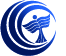 JELENTKEZÉSI LAP Részismereti hallgatói jogviszony létesítéséhez A jelentkező személyi adatai: Név: ............................................................................................................................................................  Születési név: .............................................................................................................................................  Anyja születési neve: ................................................................................................................................  Születési hely és idő: ................................................................................................................................  Állampolgárság:……………………………….. Személyi igazolvány szám…………………... Adóazonosító jel……………………………….TAJ szám………………………………...... Felsőfokú végzettség: Állandó lakcím: .........................................................................................................................................  Értesítési cím: ...........................................................................................................................................  Mobiltelefonszám: ....................................................................................................................................  E-mail cím: ................................................................................................................................................  Csatolandó dokumentumok:  Oklevél fénymásolata Részismereti képzés keretében mely tárgyakat szeretné felvenni? Alulírott kijelentem, hogy 20….. szeptember/február hótól a jelen részismereti hallgatói jogviszonyom ideje alatt a Dunaújvárosi Egyetemmel nem állok más típusú hallgatói jogviszonyban.  .......................................... , 201.  ............................... hó  .................... nap   ..........................................................  a jelentkező aláírása Kibocsátó intézmény végzettség és szakképzettség oklevél száma 1 2 tárgy kódja tárgy neve 1 2 3 